 СОРТИРОВКА МУСОРА: ПОЧЕМУ ЭТО ТАК ВАЖНО? 

Каждый день один человек производит в среднем 0,74 кг мусора. Значит, среднестатистическая семья с двумя детьми за неделю выбросит около 20 кг. Только вдумайтесь: ежедневно тысячи таких семей в Твери оставляют это количество отходов в мусорных баках у дома. Но сортируют ли они мусор, и приспособлен ли наш город для этого? Попробуем разобраться.

Выходя на улицу, мы видим во дворах места для сбора мусора. Три обычных бака (или больше). Есть и дворы, которым повезло. Они имеют еще и СИНИЙ БАК с надписью: ПЛАСТИК, АЛЮМИНИЙ, СТЕКЛО, МАКУЛАТУРА. К сожалению, не все умеют правильно сортировать мусор, что приводит к образованию огромных мусорных полигонов в области.

 КАК ПРАВИЛЬНО СОРТИРОВАТЬ МУСОР?

Итак, мы уже поняли, что мусор делится на несколько КАТЕГОРИЙ:
• Пластик
• Алюминий
• Стекло
• Макулатура
• Бытовые отходы (органические)
• Электрический мусор (батарейки, аккумуляторы)

 ПЕРЕД СОРТИРОВКОЙ:

1. Алюминий, пластик и стекло помыть, очистить. Грязными эти материалы, вероятнее всего, в переработку не попадут.
2. Макулатуру очистить от скрепок, скоб степлера и других металлических составляющих.

Далее очень важно найти нужный контейнер. Их-то в нашем городе недостаточно. Но если повезет, вы сделаете важное дело для спасения экологии нашей планеты. ГЛАВНОЕ – ЖЕЛАНИЕ.

 В Твери есть БЛАГОТВОРИТЕЛЬНЫЕ ПРОЕКТЫ, занимающиеся сбором и утилизацией пластика и батареек.

1. ДОБРЫЕ КРЫШЕЧКИ.
Это эколого-благотворительный проект по сбору пластиковых крышек для покупки реабилитационной техники ТОЛЬКО подопечным фонда "Волонтёры в помощь детям-сиротам"
Крышечки можно сдавать в школах и организованных пунктах сдачи. Подробнее #Добрые_Крышечки_Тверская_область.

2. СПАСИ ЕЖИКА
Основной целью проекта является вовлечение школьников в решение проблемы утилизации батареек.
Батарейки можно также сдать в школах и пунктах сбора.

 ️МУСОР НАНОСИТ ВРЕД ОКРУЖАЮЩЕЙ СРЕДЕ

1. Животные могут принять мусор за пищу и погибнуть.
2. При разложении мусор выделяет большое количество химикатов в атмосферу.
3. Образование парникового эффекта из-за выделения углекислого газа. Температура на Земле повышается, ускоряется глобальное потепление.
4. Мусор с прибрежной территории рек попадает в моря и океаны. Площадь Большого Тихоокеанского Мусорного Пятна кратна площади ТРЕХ ФРАНЦИЙ!

Таким образом, мы понимаем, что нужно сортировать мусор. В будущем это может спасти нашу планету. К сожалению, в Твери недостаточно контейнеров для раздельного сбора мусора, поэтому важно, чтобы вышестоящие органы власти были заинтересованы в поддержании как чистоты нашего города, так и его экологии.
Главное - помнить: ЭКОЛОГИЯ НАЧИНАЕТСЯ С ТЕБЯ!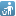 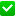 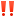 